JESEN  U  ZAVIČAJU  Učenici drugih razreda  naše škole su u utorak, 28. listopada 2014.  godine  posjetili OPG Tišinić u Taborišu. Šetnjom kroz selo tražili smo tragove jeseni u vrtovima, voćnjacima i na poljima. U šumi  smo  otkrivali listopadno i vazdazeleno drveće  i   promatrali  promjene na  njima ,zbog dolaska novog godišnjeg doba. Obišli smo životinje i od vlasnika naučili još neku  zanimljivost o njima.Nakon razgledanja  uz igru smo se zasladili pečenim kestenima. Kraćim boravkom u prirodi osjetili smo dolazak kasne jeseni i još jednom ponovili  nastavne sadržaje o jeseni u našem zavičaju.                                                                        Karolina  Gusić, 2. A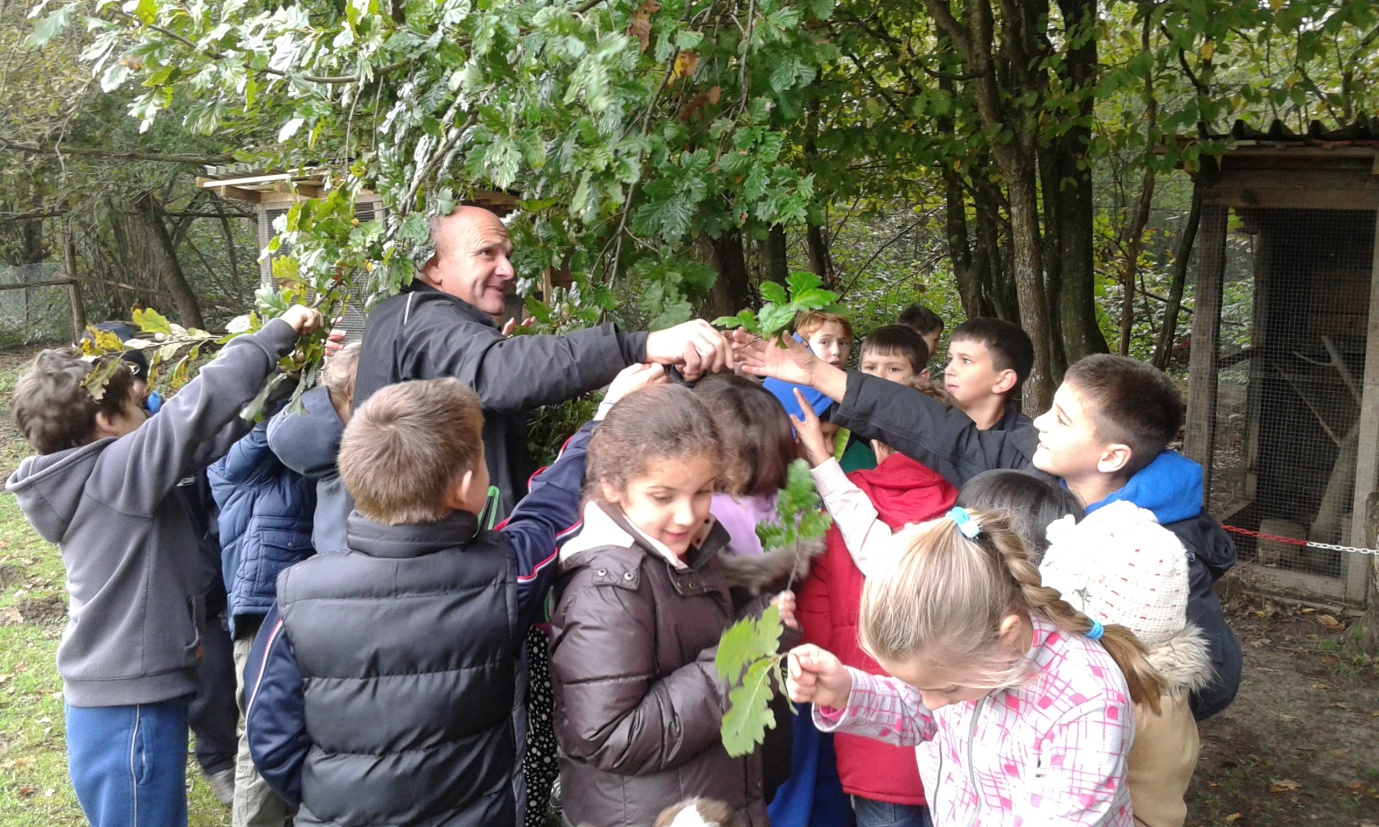 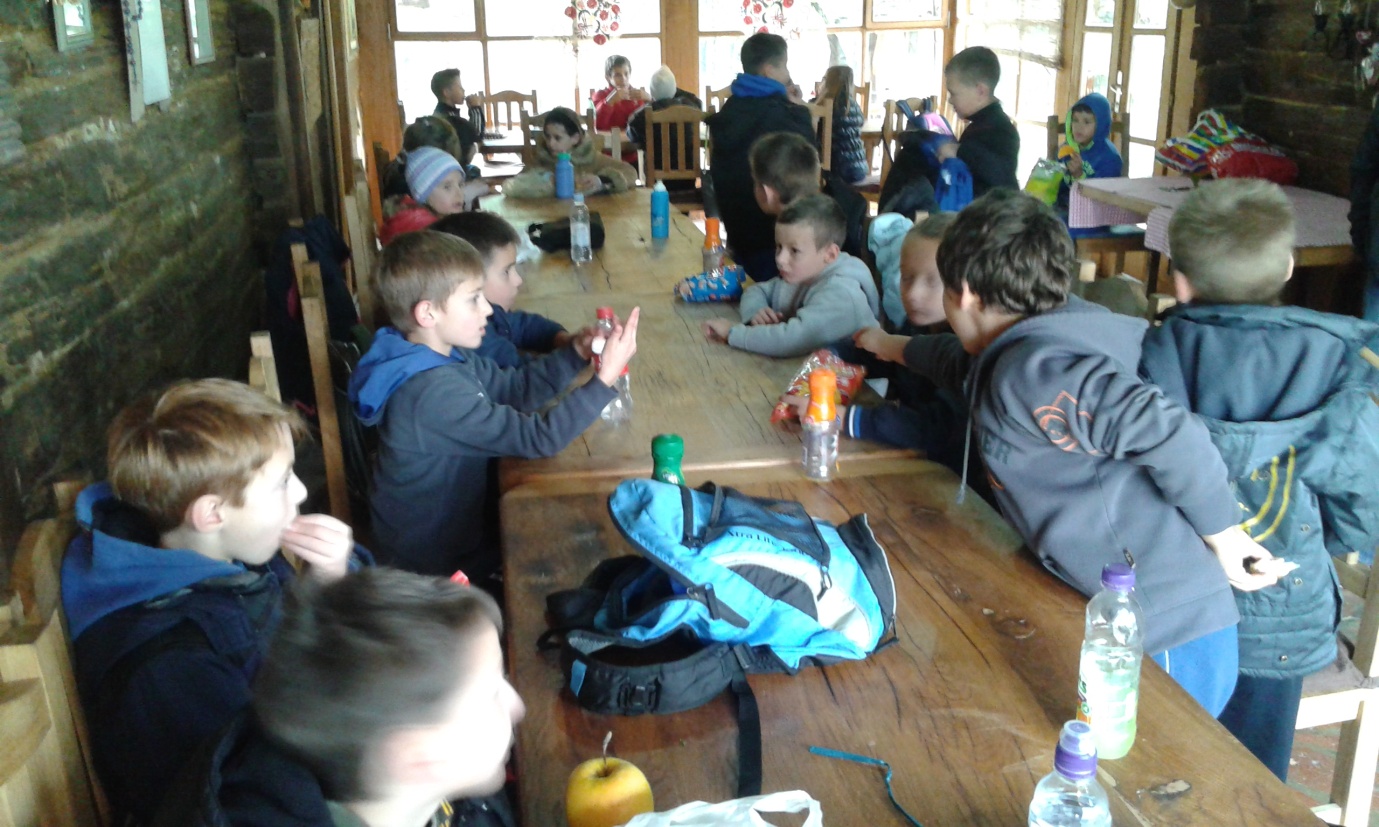 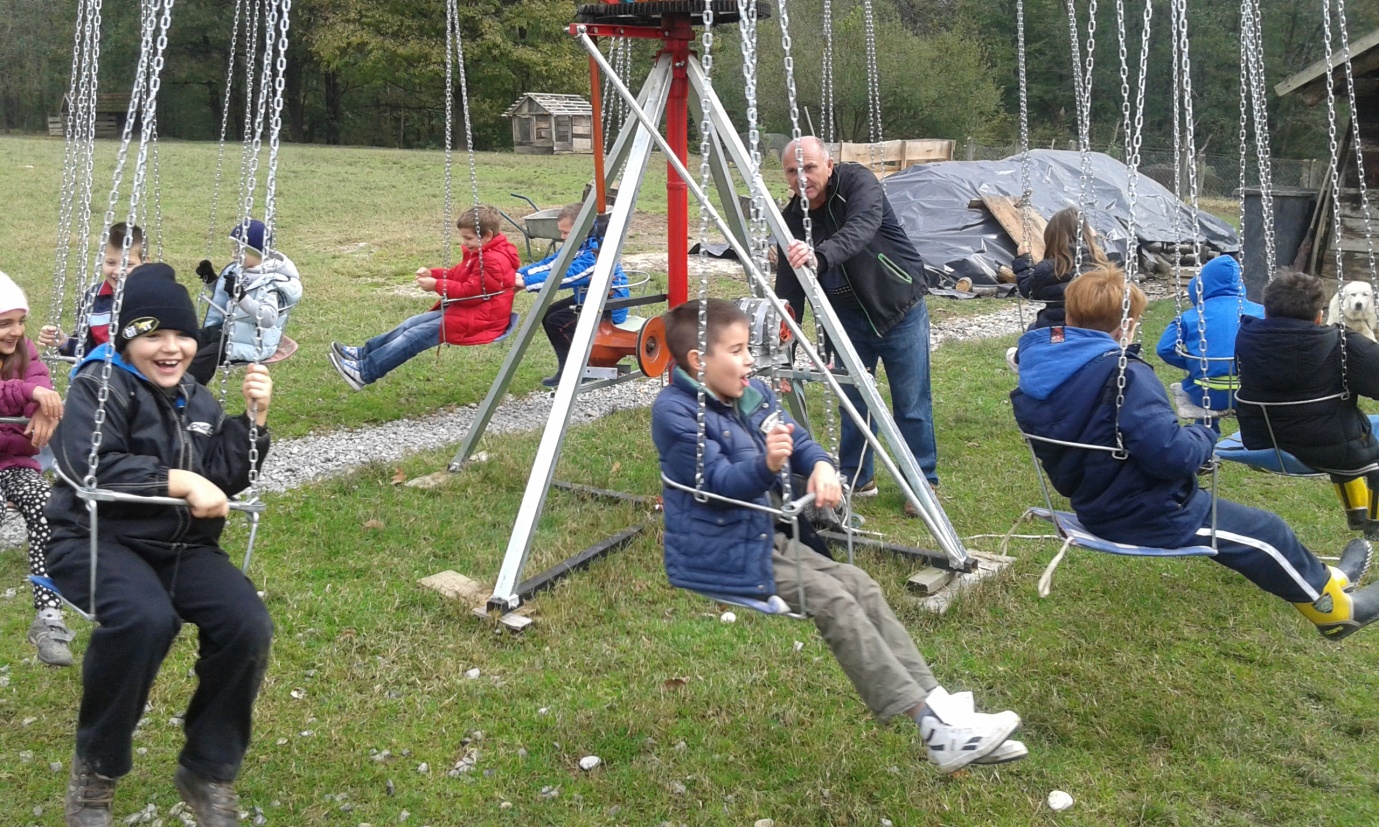 